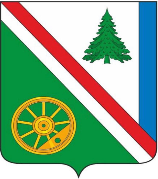 08.06.2022г. № 286РОССИЙСКАЯ ФЕДЕРАЦИЯИРКУТСКАЯ ОБЛАСТЬБРАТСКИЙ РАЙОНВИХОРЕВСКОЕ МУНИЦИПАЛЬНОЕ ОБРАЗОВАНИЕАДМИНИСТРАЦИЯПОСТАНОВЛЕНИЕО РАЗРАБОТКЕ проекта внесения изменений в проект межевания территории г.Вихоревка, застроенной многоквартирными домами: в границах улиц ПИОНЕРСКАЯ-ЛЕНИНА-ДОРОГА ОБЪЕЗДНАЯ-МОНТАЖНИКОВРассмотрев заявление от 23.05.2022г. Криштопа Максима Евгеньевича, о разработке проекта внесения изменений в проект межевания территории г.Вихоревка, застроенной многоквартирными домами: в границах улиц Пионерская-Ленина-дорога Объездная-Монтажников, в целях обеспечения устойчивого развития территории, определения местоположения границ земельных участков, в соответствии со статьей 16 Федерального закона от 06.10.2003г. № 131-ФЗ «Об общих принципах организации местного самоуправления Российской Федерации», Градостроительным кодексом Российской Федерации, Правилами землепользования и застройки Вихоревского муниципального образования, утвержденных решением Думы Вихоревского муниципального образования 20.12.2013г. № 73, руководствуясь Уставом Вихоревского муниципального образования, администрация Вихоревского городского поселения ПОСТАНОВЛЯЕТ:	1. Разрешить заявителю подготовить проект внесения изменений в проект межевания территории г.Вихоревка, застроенной многоквартирными домами: в границах улиц Пионерская-Ленина-дорога Объездная-Монтажников (далее – документация), за счет собственных средств.	2. Определить срок подготовки документации – не позднее 08.09.2022г.	3. Установить, что предложения физических и (или) юридических лиц о порядке, сроках подготовки и содержания документации по межеванию территории принимаются в администрации Вихоревского городского поселения в течение 30 календарных дней с момента официального опубликования настоящего постановления.	4. Настоящее постановление подлежит официальному опубликованию и размещению в информационно-телекоммуникационной сети «Интернет» на официальном сайте администрации Вихоревского городского поселения www.admvih.ru.	5. Контроль за исполнением настоящего постановления оставляю за собой.Глава администрацииВихоревского городского поселения          	                                       Н.Ю. Дружинин